Request Letter For Pending SalaryFrom,Naresh Deshmukh22/7 - Pai Bing Road, Big Market, Kannuz City- 778899 naresh@gmail.com(+95)-1122334455Date: 8 Feb 2045 To,Swatick,Operation Co.In. Pvt Ltd 67/34 - T -6, Near B-Chrurch, Juhu-5637992swatick@gmail.com (+91)-500990099Dear Sir,I am Naresh Deshmukh, writing this letter to request that unfortunately, my last two months salary is pending from the company’s end. I had reminded the HR department to proceed the payment, but it didn’t really help. So I am putting into your notice that the amount of pending salary amount is Rs.26000 and I need it as soon as possible.I have attached my last salary slip I had withdrawn from the company. Thank you for your help.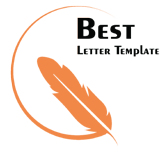 Sincerely,Naresh Deshmukh